CONFIDENTIAL VOLUNTEER APPLICATION FORM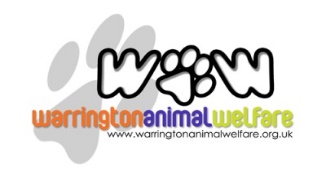 The information you provide on this form will be processed in line with the General Data Protection Regulation (GDPR) 2018. To process your application, we may need to disclose the information we receive from you to others.I Agree to Warrington Animal Welfare processing and retaining the personal information contained on this form for any purposes connected to my application or my health and safety while on the premises.Name:Address:Postcode:Email:Mobile No:Tel No:Age / DOB:(for insurance)You must be 18 to volunteer at WAW, unless on a pre-arranged work experience or linked to a college course etc.Contact no for next of kin or someone we can ring in an emergency:Do you drive?     Yes    NoDo you have a disability? Yes    NoIf yes, please give details: So we are able to make reasonable changes to our environment to accommodate and to be able to advise you of any limitations of the site.Knowledge, skills and abilities you could to bring to our organisation:Volunteer Interest: (please tick all that apply) Cattery Work Dog Walking/Care Small Animal Care (rabbits/guinea pigs) Fundraising – helping out at events Fundraising – holding your own events Gardening / maintenance		 Administration Fostering Leafletting/Campaigning	 Other (please state) Availability: What times are you available for volunteering: Flexible         Day             Weekdays                         Evenings     Weekends   How many hours per week would you be able to offer your availability?Relevant employment / volunteering experience?Relevant employment / volunteering experience?Referees: (Please provide details of 2 people, not related to you, that you have known for 2 years+ who we may ask for a reference)Referees: (Please provide details of 2 people, not related to you, that you have known for 2 years+ who we may ask for a reference)Name: Tel no: Relationship of referee to you: Name: Tel no: Relationship of referee to you: Signature:Date:For WAW use only:Date of Interview:	Name of interviewer:Will volunteer undertake a volunteering activity? Y /  N	If yes, which activity?Date of induction:	If no, why?For WAW use only:Date of Interview:	Name of interviewer:Will volunteer undertake a volunteering activity? Y /  N	If yes, which activity?Date of induction:	If no, why?